Automotive Steering, Suspension & AlignmentChapter 6 – Tire and Wheel ServiceLesson PlanCHAPTER SUMMARY: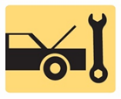 1. Tire Service and Proper Inflation, Nitrogen Inflation, Tire Inspection, and Wheel Removal/Installation2. Tire Rotation, Radial Runout, Lateral Runout, Tire Replacement, and Tire Balancing 3. Wheel Weights, Wheel/Tire Balancers, and Tire Repair_____________________________________________________________________________________OBJECTIVES: 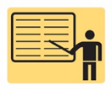 1. State the importance of proper tire inflation.2. Describe tire inspection.3. Describe the correct sequence for lug nut removal, tightening procedure, and torque for wheel installation.4. State the purpose of tire rotation.5. Discuss radial runout and lateral runout.6. List the steps for replacing a tire.7. Discuss how to balance wheel and tire assembly (static and dynamic).8. Discuss how to repair tires using internal patch._____________________________________________________________________________________RESOURCES: (All resources may be found at jameshalderman.com)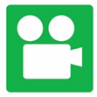 1. Task Sheet: Tire Inspection and Air Loss2. Task Sheet: Tire Vibration and Pull Diagnosis3. Task Sheet: Tire Rotation4. Task Sheet: Tire, Wheel, Axle, and Hub Runout5. Task Sheet: Tire Replacement6. Task Sheet: Tire Repair7. Chapter PowerPoint 8. Crossword and Word Search Puzzles (A4) 9. Videos: (A4) Suspension and Steering10. Animations: (A4) Suspension and Steering_____________________________________________________________________________________ACTIVITIES: 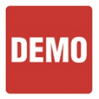 1. Task Sheet: Tire Inspection and Air Loss2. Task Sheet: Tire Vibration and Pull Diagnosis3. Task Sheet: Tire Rotation4. Task Sheet: Tire, Wheel, Axle, and Hub Runout5. Task Sheet: Tire Replacement6. Task Sheet: Tire Repair_____________________________________________________________________________________ASSIGNMENTS: 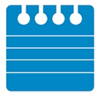 1. Chapter crossword and word search puzzles from the website.2. Complete end of chapter quiz from the textbook. 3. Complete multiple choice and short answer quizzes downloaded from the website._____________________________________________________________________________________Automotive Steering, Suspension & AlignmentChapter 6 – Tire and Wheel ServiceLesson PlanCLASS DISCUSSION: 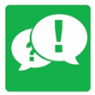 1. Review and group discussion chapter Frequently Asked Questions and Tech Tips sections. 2. Review and group discussion of the five (5) chapter Review Questions._____________________________________________________________________________________NOTES AND EVALUATION: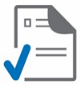 _____________________________________________________________________________________